　ここにあらかじめ文章を入れておきます。ここにあらかじめ文章を入れておきます。ここにあらかじめ文章を入れておきます。ここにあらかじめ文章を入れておきます。ここにあらかじめ文章を入れておきます。ここにあらかじめ文章を入れておきます。ここにあらかじめ文章を入れておきます。ここにあらかじめ文章を入れておきます。ここにあらかじめ文章を入れておきます。ここにあらかじめ文章を入れておきます。ここにあらかじめ文章を入れておきます。ここにあらかじめ文章を入れておきます。ここにあらかじめ文章を入れておきます。ここにあらかじめ文章を入れておきます。ここにあらかじめ文章を入れておきます。ここにあらかじめ文章を入れておきます。ここにあらかじめ文章を入れておきます。ここにあらかじめ文章を入れておきます。ここにあらかじめ文章を入れておきます。ここにあらかじめ文章を入れておきます。＜１組＞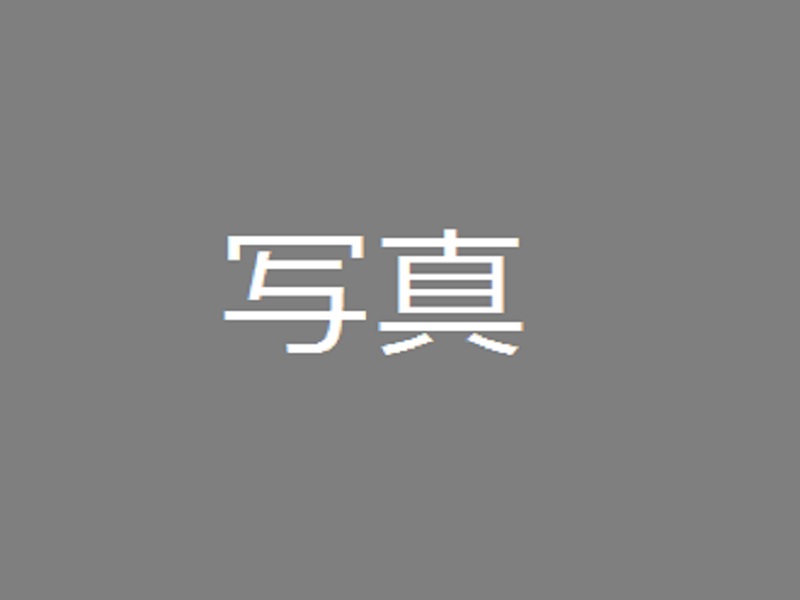 ＜２組＞＜３組＞＜４組＞＜５組＞＜６組＞（※この位置に文章を入れてもいいでしょう。）●年学年だより●立●中学校　第三学年平成●年●月●日（●）発行Ｎｏ．●